Załącznik nr 2 do Regulaminu rozpatrywania skarg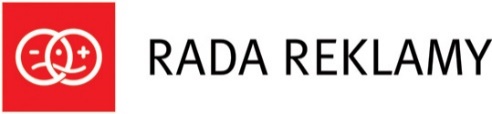 Formularz skargi dla konsumentów Imię: .......................................................................................................................... Nazwisko: .................................................................................................................. Nazwa (firma)**....................................................................................................................Adres do korespondencji w Polsce (z kodem pocztowym): ............................................................................................…………………………………......... ........................................................................................................................................ Nr telefonu (wraz z nr kierunkowym): …………………………………………………………….................... Adres e-mail*: ………………………………………………………………………………………................................       ***  - wyrażam zgodę na przesyłanie wszelkiej korespondencji dotyczącej skargi na podany wyżej adres poczty elektronicznej.Reklamowany produkt/usługa (marka): ............................................................................... Producent*:  .................................................................................................................... Typ reklamy (proszę zaznaczyć): Telewizyjna , Radiowa , Prasowa , Reklama zewnętrzna (np. billboard) ,  
Marketing bezpośredni , Inna  (prosimy określić): ............................................ Wskazanie środków przekazu, w których reklama była emitowana: ........................................................................................................................................ 
Przybliżona data/godzina emisji: ......................................................................................... Lokalizacja (w przypadku reklamy zewnętrznej): ............................................................... Skarga - w jaki sposób i dlaczego wspomniana wyżej reklama narusza Państwa zdaniem Kodeks Etyki Reklamy (maksymalnie 1500 znaków). Jeśli reklama wprowadza w błąd proszę opisać na czym wprowadzenie w błąd polega: ……………………………………………………………………………………………………………..........................................................................................................................................................................................................................................................................................................................................................................................................................................................................................Data i podpis: ……………………………………………………………………….  Uwaga! W przypadku reklamy prasowej do formularza należy dołączyć wycinek lub kopię reklamy. * o ile posiada/nieobowiązkowe, ** w przypadku osoby prawnej i jednostki organizacyjnej nie posiadającej osobowości prawnej, *** proszę zaznaczyć – wyrażenie zgody na otrzymywanie korespondencji w sprawie skargi drogą elektroniczną nie jest obowiązkowe ale ułatwi i przyśpieszy postępowanie